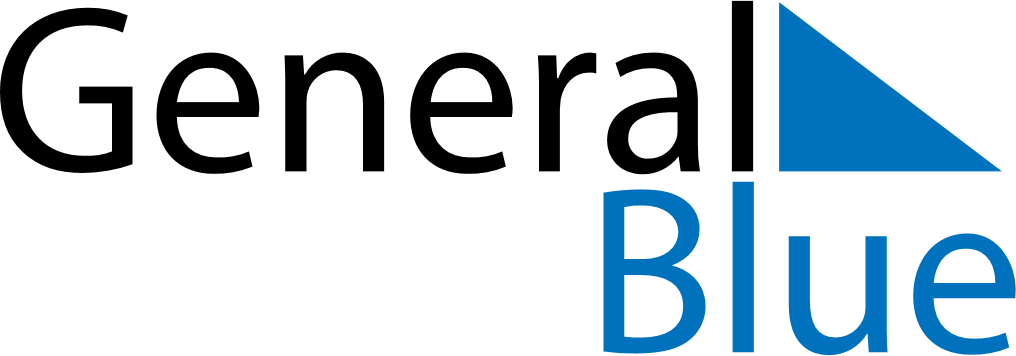 May 2024May 2024May 2024SwedenSwedenMondayTuesdayWednesdayThursdayFridaySaturdaySunday12345Labour Day6789101112Ascension Day13141516171819Whitsun EvePentecost20212223242526Whit MondayMother’s Day2728293031